Уважаемые мамы и папы!Поздравляем Вас с рождением ребенка и приглашаем за назначением государственных пособий гражданам, имеющим детей.Документы, необходимые для назначения и выплаты пособий, Вы можете представить в Многофункциональные центры, Управления социальной защиты населения по месту жительства (регистрации) либо направить заявление на получение государственных услуг со своего персонального компьютера, зарегистрировавшись на Едином портале государственных услуг (www.gosuslugi.ru).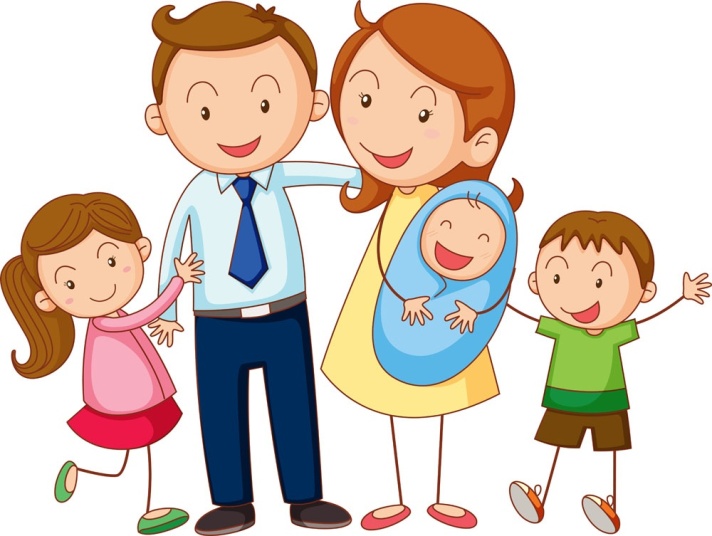 Зарегистрироваться на Едином портале государственных услуг Вам помогут в Управлении социальной защиты населения.1. Пособие по беременности и родам установлено Федеральным законом от 19.05.1995 г. № 81-ФЗ «О государственных пособиях гражданам, имеющим детей».Пособие выплачивается женщинам по месту работы (службы, учебы). В Управлении социальной защиты населения по месту жительства (регистрации) пособие выплачивается только женщинам, уволенным в связи с ликвидацией организации. Пособие выплачивается исходя из суммы 776,42 руб. в месяц.Для назначения пособия представляются следующие документы:- документ, удостоверяющий личность; - листок нетрудоспособности - подлинник; - трудовая книжка; - реквизиты счета (заявителя) кредитной организации.Пособие по беременности и родамНазначается не позднее 6 месяцев со дняокончания отпуска по беременности и родам.2. Единовременное пособие женщинам, вставшим на учет в медицинские учреждения в ранние сроки беременности, установлено Федеральным законом от 19.05.1995 г. № 81-ФЗ «О государственных пособиях гражданам, имеющим детей».Пособие назначается и выплачивается по месту назначения пособия по беременности и родам. Размер пособия – 776,42 руб.Для назначения пособия дополнительно (к документам для назначения пособия по беременности и родам) представляется справка медицинского учреждения о постановке женщины на учет в ранние сроки беременности (до 12 недель).Единовременное пособие женщинам, вставшимна учет в медицинские учреждения в ранние сроки беременности, назначается при обращении за пособиемне позднее 6 месяцев со дня окончания отпуска по беременности и родам.3. Единовременное пособие при рождении ребенка установлено Федеральным законом от 19.05.1995 г. № 81-ФЗ «О государственных пособиях гражданам, имеющим детей».Пособие в размере 20 704,74 руб. (с учетом районного коэффициента) назначается и выплачивается по месту работы (службы), в случае если оба родителя не работают, не служат, либо обучаются в образовательных организациях - в управлении социальной защиты населения.Для назначения единовременного пособия при рождении ребенка одним из родителей (усыновителей) представляются документы:- документ, удостоверяющий личность;- справка о рождении ребенка ф. 1, выданная органами ЗАГС; - свидетельство о рождении ребенка; - трудовые книжки, содержащие сведения об увольнении; - документы об окончании образовательной организации, справки с места учебы, подтверждающие, что лицо обучается (по очной или заочной форме обучения); - свидетельства: о заключении (расторжении) брака, установлении отцовства; - реквизиты счета кредитной организации.В случае если один из родителей зарегистрирован по месту жительства в другом городе, представляется копия его паспорта и СНИЛС для запроса справки о неполучении им указанного пособия.Единовременное пособие при рождении ребенканазначается при обращении за ним в срокне позднее 6 месяцев со дня рождения ребенка.4. Ежемесячное пособие по уходу за ребенком установлено Федеральным законом от 19.05.1995 г. № 81-ФЗ «О государственных пособиях гражданам, имеющим детей».Пособие по уходу за ребенком до достижения им возраста полутора лет назначается и выплачивается в управлении социальной защиты населения по месту жительства (регистрации), в случае: если лицо, фактически осуществляющее уход за ребенком не работает, не служит, либо обучается (по очной и заочной формах обучения) в образовательных организациях, или уволено в связи с ликвидацией организации, прекращением физическим лицом деятельности в качестве индивидуального предпринимателя в следующих размерах по уходу:- за первым ребенком - 3 882,14 руб.;- за вторым и последующими детьми – 7 764,27 руб.Для назначения ежемесячного пособия по уходу за ребенком представляются документы:- документ, удостоверяющий личность; - свидетельство о рождении ребенка (детей);-документ, подтверждающий совместное проживание ребенка с заявителем (может запрашиваться управлением по межведомственному взаимодействию); - трудовая книжка, содержащая сведения об увольнении, документ об окончании образовательной организации (справки с места учебы, подтверждающие, что лицо обучается по очной (заочной) форме обучения); - свидетельства: о заключении (расторжении брака), установлении отцовства, о перемене имени (фамилии), о смерти другого родителя; - справки с места работы (службы, учебы) другого родителя  о том, что он не использует отпуск по уходу за ребенком и не получает пособие (действительна 30 дней);- реквизиты счета кредитной организации.В случае если один из родителей зарегистрирован по месту жительства в другом городе, представляется копия его паспорта и СНИЛС для запроса справки о неполучении им указанного пособия.Ежемесячное пособие на период отпуска по уходу за ребенком работающему гражданину, осуществляющему уход, назначается и выплачивается по месту работы.5. Ежемесячная выплата в связи с рождением  (усыновлением) первого ребенка установлена Федеральным законом от 28.12.2017г. № 418-ФЗ «О ежемесячных выплатах семьям, имеющим детей». Ежемесячная выплата назначается и выплачивается женщине, являющейся гражданкой РФ и постоянно проживающей на территории РФ, в случае если ребенок рожден (усыновлен) начиная с 1 января 2018 года, является гражданином РФ и размер среднедушевого дохода семьи не превышает 2-кратную величину прожиточного минимума трудоспособного населения, установленную за второй квартал года, предшествующего году обращения за данной выплатой (22 166 руб.).Среднедушевой доход семьи рассчитывается исходя из суммы доходов членов семьи за последние 12 календарных месяцев, предшествующих месяцу подачи заявления.Размер ежемесячной выплаты в 2020 г. составляет 10 661 руб. Выплачивается данная выплата до достижения первенцем возраста одного года, затем гражданин подает новое заявление на срок до достижения ребенком возраста двух лет, а затем на срок до достижения им возраста трех лет и представляет документы (копии документов, сведения), необходимые для ее назначения.Для назначения ежемесячной выплаты представляются документы:- документ, удостоверяющий личность, подтверждающий место жительства заявителя;- свидетельство о рождении (усыновлении) ребенка;- документ, подтверждающий принадлежность к гражданству РФ заявителя и ребенка;- документ, подтверждающий расторжение брака;      -  сведения о доходах членов семьи;      - реквизиты счета (заявителя) кредитной организации.Ежемесячная выплата назначается на первенца со дня рождения, если обращение последовало не позднее 6 месяцев со дня рождения ребенка. В остальных случаях ежемесячная выплата осуществляется со дня обращения за ее назначением.Ежемесячная выплата назначается и выплачивается органом социальной защиты населения по месту жительства  независимо от наличия права на иные виды пособий и наличия трудовых отношений.6. Единовременное пособие беременной жене военнослужащего, проходящего военную службу по призыву, установлено Федеральным законом от 19.05.1995 г.         № 81-ФЗ «О государственных пособиях гражданам, имеющим детей».Право на пособие имеет жена военнослужащего, проходящего военную службу по призыву, срок беременности которой составляет не менее 180 дней. Размер пособия составляет  32 788,11 руб.Для назначения единовременного пособия представляются следующие документы:- документ, удостоверяющий личность; - свидетельство о заключении брака;- справка о сроке беременности, выданная медицинским учреждением; - справка из воинской части о прохождении мужем военной службы по призыву; - реквизиты счета кредитной организации.Единовременное пособие выплачивается независимо от наличия права на иные виды пособий при обращении за ним не позднее 6 месяцев со дня окончания военнослужащим военной службы по призыву.7. Ежемесячное пособие на ребенка военнослужащего, проходящего военную службу по призыву, установлено Федеральным законом от 19.05.1995 г. № 81-ФЗ «О государственных пособиях гражданам, имеющим детей».Право на пособие имеет мать (либо опекун) ребенка военнослужащего, проходящего военную службу по призыву. Назначается пособие со дня рождения ребенком, но не ранее дня начала отцом ребенка военной службы по призыву. Выплата пособия прекращается по достижении ребенком возраста трех лет, но не позднее дня окончания отцом ребенка военной службы по призыву.Размер пособия составляет 14 052,05 руб. Для назначения ежемесячного пособия представляются следующие документы:- документ, удостоверяющий личность; - свидетельство о рождении ребенка, об установлении отцовства;- справка из воинской части о прохождении отцом ребенка военной службы по призыву; - реквизиты счета (заявителя) кредитной организации.Пособие назначается независимо от наличия правана иные виды пособий при обращении за нимне позднее 6 месяцев со дня окончания военнослужащим военной службы по призыву.8. Областное единовременное пособие при рождении ребенка установлено Законом Челябинской области от 27.10.2005 г. № 417-ЗО «Об областном единовременном пособии при рождении ребенка».Право на областное единовременное пособие при рождении (усыновлении в возрасте до трех лет) ребенка имеет один из родителей (усыновителей) либо лицо, его заменяющее (опекун), проживающие на территории Челябинской области.Размеры пособия при рождении:первого ребенка – 2 000 руб.;второго ребенка – 3 000 руб.;третьего ребенка – 4 000 руб.;четвертого ребенка – 5 000 рублей;пятого и последующих детей – 6 000руб.;Для назначения областного единовременного пособия одним из родителей (опекуном) представляются документы: - документ, удостоверяющий личность; - свидетельство о рождении каждого ребенка;- документ, подтверждающий совместное проживание ребенка с заявителем (может запрашиваться управлением по межведомственному взаимодействию);- свидетельство: о заключении (расторжении) брака, установлении отцовства, о смерти другого родителя, о перемене имени (фамилии);- справка (Ф-25) органов записи актов гражданского состояния об основании внесения в запись акта о рождении ребенка сведений об отце;  - акт органа опеки и попечительства об установлении над ребенком опеки;- реквизиты счета кредитной организации.В случае если один из родителей зарегистрирован по месту жительства в другом городе (районе) нашей области дополнительно предоставляются копия его паспорта и СНИЛС для запроса справки о неполучении им указанного пособия.Областное единовременное пособиепри рождении ребенка назначается, если обращениеза ним последовало не позднее 12 месяцевсо дня рождения (усыновления) ребенка.9. Пособие на ребенка установлено Законом Челябинской области от 28.10.2004 г.     № 299-ЗО «О пособии на ребенка».Один из родителей (усыновителей) имеет право на пособие на каждого совместно проживающего с ним ребенка в семьях со среднедушевым доходом, размер которого не превышает величину прожиточного минимума, установленного в Челябинской области, которая меняется ежеквартально.Размер пособия на ребенка в нашей области составляет 307 руб.; на детей одиноких матерей и детей инвалидов - 614 руб.; на детей, родители которых уклоняются от уплаты алиментов, и детей военнослужащих по призыву – 460 руб.Для назначения пособия представляются документы:- документ, удостоверяющий личность;- свидетельство о рождении ребенка (детей); - документ, подтверждающий совместное проживание ребенка с заявителем (может запрашиваться управлением по межведомственному взаимодействию);- свидетельство: о заключении (расторжении) брака, об установлении отцовства, о перемене имени (фамилии), о смерти; - справка из школы со сроком обучения на ребенка старше 16 лет;- реквизиты счета (заявителя) кредитной организации.В случае если один из родителей зарегистрирован по месту жительства в другом городе, представляется копия его паспорта и СНИЛС для запроса справки о неполучении им указанного пособия.Документы, подтверждающие доход каждого члена семьи: (справки о заработной плате, стипендии, алиментах и т.д.; для индивидуальных предпринимателей - свидетельства индивидуального предпринимателя, декларации за предшествующий месяцу обращения квартал с отметкой о принятии налоговой инспекции либо Книгу учета доходов и расходов) за последние три месяца перед обращением; либо документы, подтверждающие отсутствие доходов семьи: трудовая книжка, содержащая сведения о последнем месте работы (в случае отсутствия трудовой книжки прилагается объяснительная, в которой указываются сведения о том, что он (она) нигде не работал (а) и не работает по трудовому договору и не является ИП. Для назначения пособия на ребенка в повышенном размере дополнительно прилагаются документы: на детей одиноких матерей - справка Ф-25 из органов записи актов гражданского состояния о внесении в запись акта о рождении ребенка сведений об отце; на детей, родители которых уклоняются от уплаты алиментов – сообщение о нахождении родителя в розыске или справка о том, что должник отбывает наказание в местах лишения свободы, на детей военнослужащих, проходящих военную службу по призыву – документ, содержащий сведения о призыве отца ребенка на военную службу.Пособие назначается с месяца рождения ребенка, если обращение за ним последовало не позднее 6 месяцев с месяца рождения ребенка. При обращении по истечении 6 месяцев с месяца рождения ребенка, пособие назначается за истекшее время, но не более чем за    6 месяцев до месяца подачи заявления. Пособие назначается с месяца возникновения права сроком на три года с последующим представлением документов, подтверждающих право на пособие.ВНИМАНИЕ!С более подробной информацией о порядке и условиях назначения государственных пособий гражданам, имеющим детей, и дополнительных мерах, предоставляемых семьям, имеющим детей, Вы можете ознакомиться на сайте Министерства социальных отношений Челябинской области (www.minsoc74.ru), на Портале государственных услуг Правительства Челябинской области (www.gosuslugi.ru) и в Управлениях социальной защиты населения по месту жительства.Уважаемые мамы и папы!Поздравляем Вас с рождением ребенка и приглашаем за назначением государственных пособий гражданам,  имеющим детей.(при рождении третьего ребенка и последующих детей)Документы, необходимые для назначения и выплаты пособий, Вы можете представить в Многофункциональные центры, Управления социальной защиты населения по месту жительства (регистрации) либо направить заявление на получение государственных услуг со своего персонального компьютера, зарегистрировавшись на Едином портале государственных услуг (www.gosuslugi.ru).Зарегистрироваться на Едином портале государственных услуг Вам помогут в Управлении социальной защиты населения.1. Ежемесячная денежная выплата по оплате жилого помещения и коммунальных услуг многодетной семье предоставляется в соответствии с Законом Челябинской области от 31.03.2010 г. № 548-ЗО «О статусе и дополнительных мерах социальной поддержки многодетной семьи в Челябинской области».Ежемесячная денежная выплата предоставляется многодетной семье со среднедушевым доходом ниже величины прожиточного минимума на душу населения в Челябинской области, которая пересматривается ежеквартально.Многодетной семьей в Челябинской области признается семья, постоянно проживающая на территории области и имеющая на своем содержании трех и более детей (в том числе усыновленных, взятых под опеку (попечительство), пасынков и падчериц) в возрасте до 18 лет. Ежемесячная денежная выплата назначается с месяца подачи заявления.Размер денежной выплаты составляет 1 301 руб.При наличии в составе многодетной семьи лиц, имеющих право на получение дополнительных мер социальной поддержки по оплате ЖКУ по иным основаниям, указанные меры предоставляются по выбору семьи по одному из оснований.Для назначения ежемесячной денежной выплаты представляются следующие документы:- документ, удостоверяющий личность;- свидетельство о рождении на каждого ребенка;- документ, подтверждающий совместное проживание ребенка с заявителем (может запрашиваться управлением по межведомственному взаимодействию);- документы о доходах каждого члена семьи за последние три месяца перед месяцем обращения либо документы, подтверждающие отсутствие дохода семьи (трудовая книжка, содержащая сведения об увольнении и копия); - документ об установлении опеки (попечительства) над ребёнком (при необходимости);- реквизиты счета кредитной организации.2. Областной материнский семейный капитал установлен Законом Челябинской области от 15.12.2011 г.  № 251-ЗО «О дополнительных мерах социальной поддержки семей, имеющих детей, в Челябинской области».Законом установлено право на областной материнский (семейный) капитал (ОМК) только семей, среднедушевой доход которых не превышает двукратную величину прожиточного минимума для трудоспособного населения в Челябинской области                 (22 166 руб.), при рождении третьего или последующих детей, начиная с 1 января 2012 года.  Доход семьи определяется на дату подачи заявления о реализации ОМК и исчисляется в соответствии с постановлением Губернатора Челябинской области от 02.08.2012 г. № 211 Размер ОМК составляет 100 000 руб.Размер ОМК (оставшейся части суммы средств ОМК) ежегодно пересматривается с учётом темпов роста инфляции и устанавливается законом об областном бюджете на соответствующий финансовый год и на плановый период. Право на получение ОМК имеют граждане Российской Федерации:1) женщины, родившие (усыновившие) третьего ребенка или последующих детей, начиная с 1 января 2012 года, если ранее они не воспользовались правом на получение ОМК;2) мужчины, являющиеся единственными усыновителями третьего ребенка или последующих детей, ранее не воспользовавшиеся правом на получение ОМК, если решение суда об усыновлении ребенка вступило в законную силу начиная с 1 января 2012 года. Отец имеет право на ОМК только в случае, если мать детей умерла, ограничена или лишена родительских прав.Средства ОМК могут использоваться не ранее, чем по истечении трех лет со дня рождения (усыновления) третьего ребенка и последующих детей:1) на получение основного и дополнительного образования детьми (в том числе старших);2) на оплату проживания в общежитии в период обучения;3) на оплату медицинских услуг родителям и детям:- на диагностику, лечение, экспертизу, оказываемые амбулаторно и стационарно;- погашение основного долга и уплата процентов по кредитам или займам на приобретение жилого помещения, включая ипотечные кредиты;- приобретение товаров и услуг, предназначенных для социальной адаптации и интеграции в общество детей-инвалидов.- на оплату стоимости проезда на воздушном, железнодорожном, водном транспорте (при наличии медицинских показаний и сопровождающему лицу); - оплату проживания сопровождающего лица (не более 5 000 руб. в сутки).Заявитель может обратиться с заявлением после достижения третьим или последующим ребенком возраста 6 месяцев, если:1) средства ОМК направляются на погашение имеющейся ипотеки;2) средства ОМК направляются на приобретение товаров для детей-инвалидов.Для распоряжения средствами ОМК заявителем представляются:- документ, удостоверяющий личность, подтверждающий принадлежность к гражданству Российской Федерации заявителя;- свидетельство о рождении детей, а также документ, подтверждающий принадлежность к гражданству Российской Федерации ребенка, в связи с рождением (усыновлением) которого возникло право на ОМК;- справка органов ЗАГС формы № 25 – для одиноких матерей, в случае если в запись акта о рождении ребенка по заявлению матери внесены сведения об отце ребенка;- документы о регистрации заявителя и других членов семьи заявителя по месту жительства на территории Челябинской области, подтверждающие их совместное проживание (может запрашиваться органом соцзащиты населения по межведомственному взаимодействию); - документы, подтверждающие доход каждого члена семьи за последние три месяца, либо документы, подтверждающие отсутствие дохода семьи (трудовая книжка, содержащая сведения об увольнении, при отсутствии трудовой книжки представляется ИНН); - документы, подтверждающие родственные отношения членов семьи заявителя;- решение суда об усыновлении ребенка (о лишении родительских прав, об ограничении в родительских правах) - для заявителей в соответствующих случаях;- справка о неполучении (прекращении выплаты) средств ОМК на территории другого субъекта Российской Федерации (для заявителей, прибывших на постоянное место жительства в Челябинскую область) (может запрашиваться органом соцзащиты населения по межведомственному взаимодействию).Дополнительно представляются при направлении средств ОМК:1) на оплату обучения детей:- договор об образовании, - копия лицензии на право осуществления образовательной деятельности,- копия свидетельства о государственной аккредитации негосударственной образовательной организации,- смета на оказание образовательных услуг предусмотренных договором.2) на оплату проживания в общежитии:- договор найма жилого помещения в общежитии (с указанием суммы и сроков внесения платы);- справка из образовательной организации, подтверждающая факт проживания ребенка (детей) в общежитии.3) на оплату платных медицинских услуг:- договор на оказание платных медицинских услуг,- копия лицензии на осуществление медицинской деятельности,- справка (медицинское заключение), подтверждающая (подтверждающее) необходимость получения медицинской помощи родителем (родителями) и (или) ребенком (детьми);- смета на предоставление платных медицинских услуг, предусмотренных договором.Средства ОМК перечисляются на счета образовательных и медицинских организаций. Законом предусмотрена возможность перечисления средств заявителю в качестве возмещения понесенных расходов. Для этого заявитель представляет документы подтверждающие оплату образовательных или медицинских услуг, в том числе проживание и проезд (чеки, квитанции, билеты и т.д.) и свои реквизиты для перечисления средств ОМК.3. Ежемесячная денежная выплата, назначаемая в случае рождения третьего и (или) последующего ребенка до достижения ребенком возраста трех лет установлена Законом Челябинской области от 30.08.2012 г. № 371-ЗО «О ежемесячной денежной выплате, назначаемой в случае рождения третьего и (или) последующего ребенка до достижения ребенком возраста трех лет».Дополнительная мера социальной поддержки предоставляется многодетным семьям, постоянно проживающим на территории Челябинской области, при рождении третьего и последующего ребенка до достижения ребенком возраста трех лет в случае, если доход каждого члена семьи не превышает величину прожиточного минимума.Ежемесячная выплата назначается с 01.01.2020 г. независимо от предоставления ребенку места в детской дошкольной организации при условии трудоустройства отца ребенка либо при наличии у него статуса  безработного или в случае, ели отец ребенка принадлежит к категориям лиц с отсутствием или ограничением возможности трудоустройства.Назначается и выплачивается ежемесячная выплата со дня рождения ребенка, если заявление подано не позднее трех месяцев со дня рождения ребенка по день достижения ребенком возраста трех лет. В остальных случаях - со дня подачи заявления.Право на ежемесячную денежную выплату возникает при отказе от пособия на ребенка, у опекуна при условии неполучения им денежных средств на содержание детей, находящихся под опекой.Размер ежемесячной денежной выплаты в 2020 г. составляет 10 661 руб.Для назначения выплаты представляются следующие документы:- документ, удостоверяющий личность;- свидетельство о рождении каждого ребенка;- документы о регистрации заявителя и других членов семьи по месту жительства (могут запрашиваться органом соцзащиты населения по межведомственному взаимодействию);  - документы, подтверждающие доход каждого члена семьи за последние три месяца перед обращением либо документы, подтверждающие отсутствие дохода семьи;- реквизиты счета кредитной организации.ВНИМАНИЕ!С более подробной информацией о порядке и условиях назначения государственных пособий гражданам, имеющим детей, и дополнительных мерах, предоставляемых многодетным семьям, Вы можете ознакомиться на сайте Министерства социальных отношений Челябинской области (www.minsoc74.ru), на Портале государственных услуг Правительства Челябинской области (www.gosuslugi.ru) и в Управлениях социальной защиты населения по месту жительства (регистрации).